Miss Lawler’s Year 10 Class - Film Shots TestName: ImageName of ShotWhat you see in this type of shot (red text)1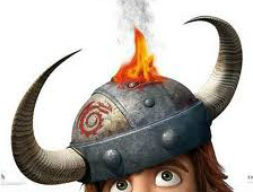 2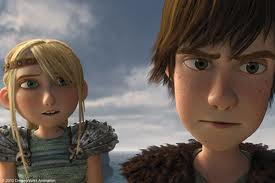 3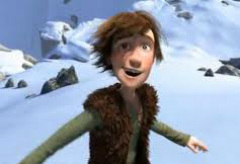 4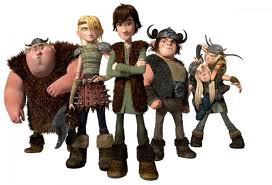 5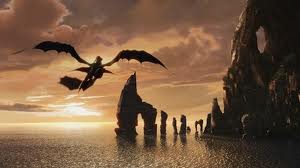 6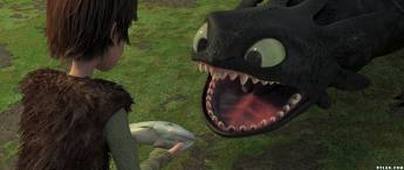 7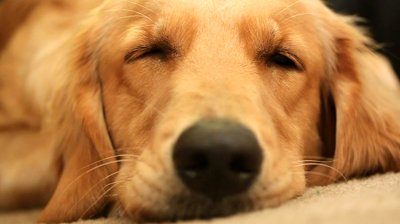 8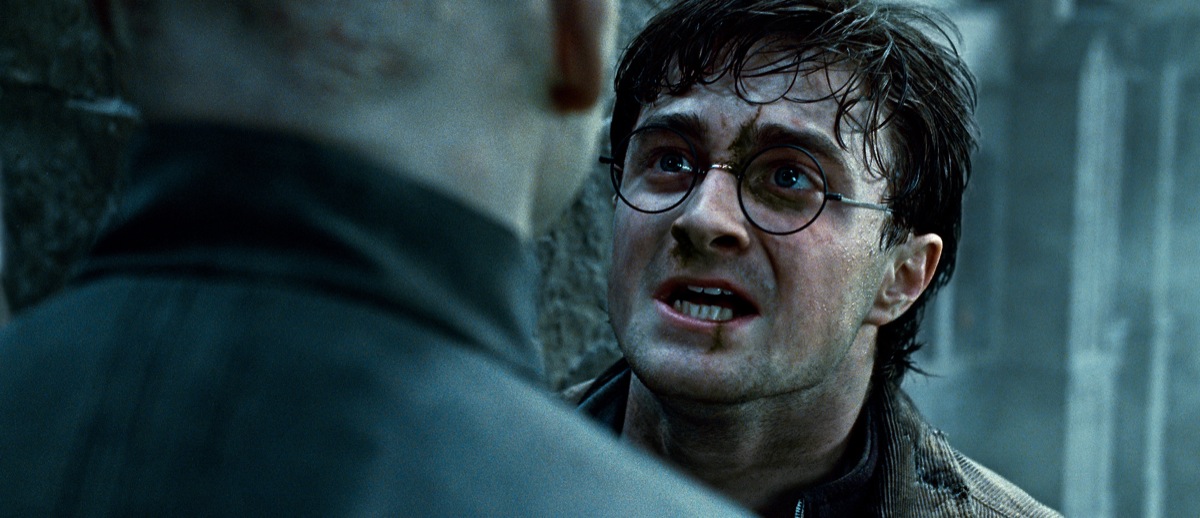 9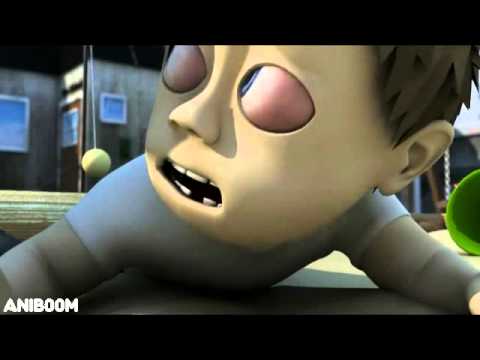 10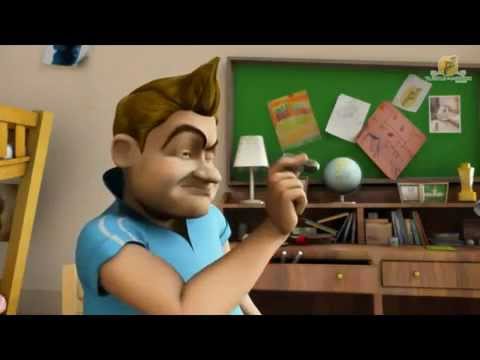 